Bonding: knowledge checkComplete the sentences.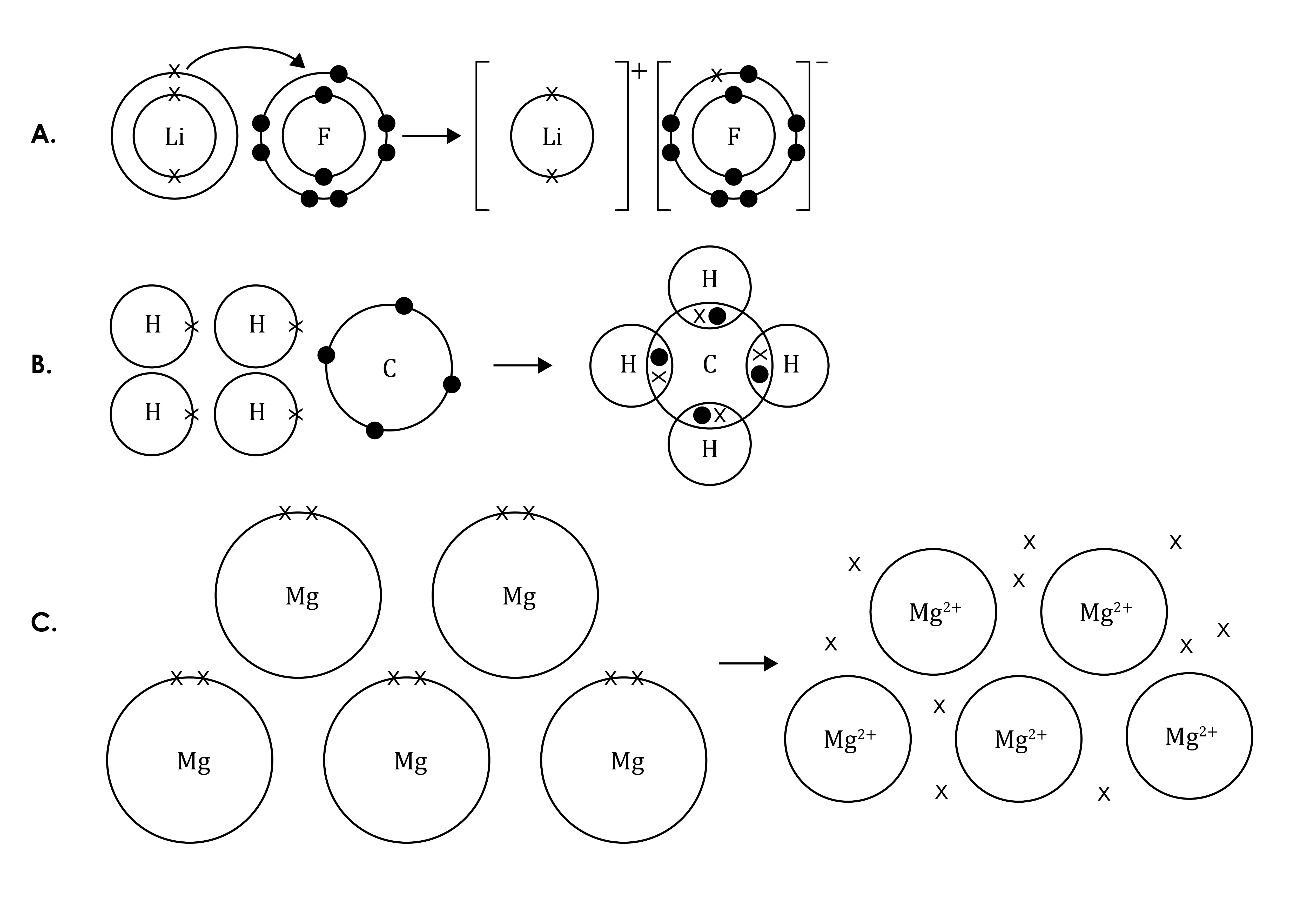 The type of bonding in figure A is ______________________________________.The type of bonding in figure B is ______________________________________.The type of bonding in figure C is ______________________________________.Complete the sentences.________________________________ bonding – this bond is formed when electrons are _____________________________ from a  metal atom to a _____________________ atom, forming positively charged ions and _______________________________ charged ions. Strong _______________________________________ _________________________ attract the oppositely charged ions to each other. Complete the sentences.________________________________________ bonding – this bonding occurs between ______________________________________ atoms. In a single covalent bond, a pair of ___________________________ is shared between two atoms. These shared electrons are found in the _________________________________ shells of the atoms. Each atom contributes one _________________________________ to the shared pair of electrons.Complete the sentences using suitable words.______________________________ bonding – the electrons leave the outer shells of metal atoms, forming positive metal ions and a ‘sea’ of delocalised __________________________ that are free to move. This bond is the result of the strong _______________________________________ _____________________________ of attraction between the positive metal _________________________and the negative delocalised ______________________________.Bonding: test myselfComplete the sentences using suitable words.What types of elements are involved in:ionic bonding? _____________________________________________________covalent bonding? _____________________________________________________metallic bonding? ____________________________________________________In which type of bonding are electrons shared?Electrons are shared in ______________________________________ bonding.What does the curved arrow represent in the diagram?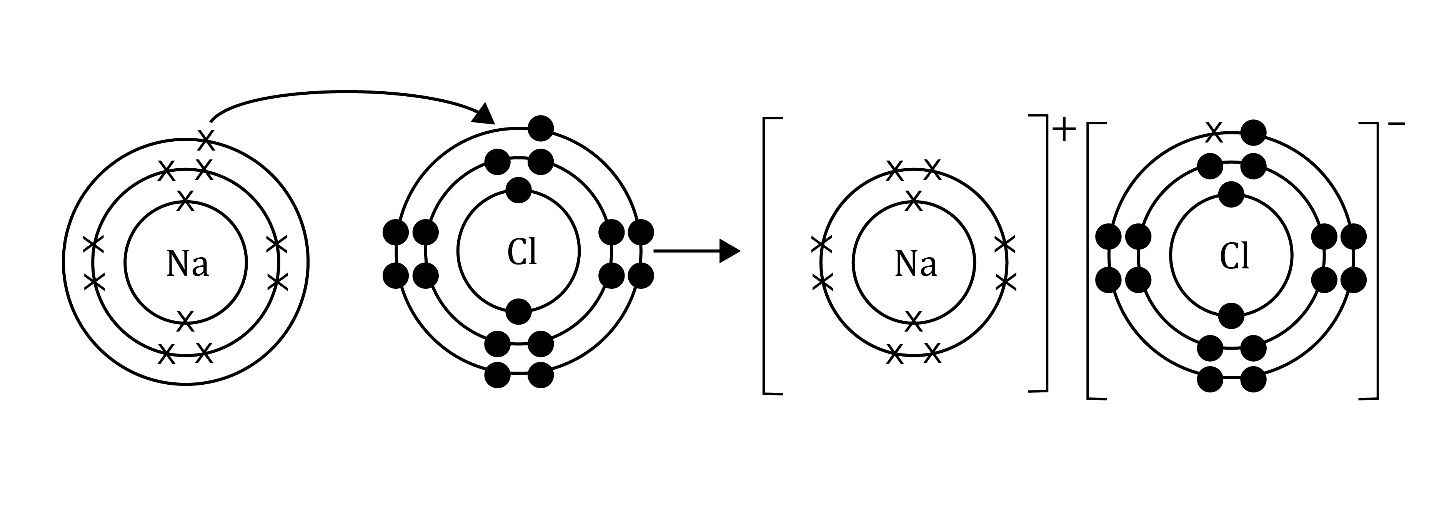 The arrow represents an _____________________ being _____________________from one atom to another.What type of forces hold the particles together in an ionic bond?______________________________________ forces of attraction hold the particles together in an ionic bond.What does ‘delocalised’ mean?Delocalised means that the electrons are ______________________ to move around.What are the charged particles called in an ionic compound?The charged particles in an ionic compound are called _________________________.What type of bonds do you find in a compound?The bonds in a compound can be either ________________________________ or _________________________________.Why are metals good conductors of electricity?Metals are good conductors of electricity because they contain ________________________________________________ ______________________________ that are free to _________________ and carry the charge.How do ionic compounds conduct electricity when solid, liquid and in solution? Explain your answer.Ionic compounds cannot conduct electricity when they are in the ________________________ state because the ions are not free to move. 
They can conduct electricity when they are in a _____________________________________ or when they are _________________________ because the __________________________ can _____________________ and carry the charge.Why are most covalent substances non-conductors of electricity?Most covalent compounds do not conduct electricity because they do not have __________________________ particles (_____________________ or _____________________) that can move and carry the _______________________ .Bonding: feeling confident? Complete the bonding diagrams.The reaction between magnesium and fluorine.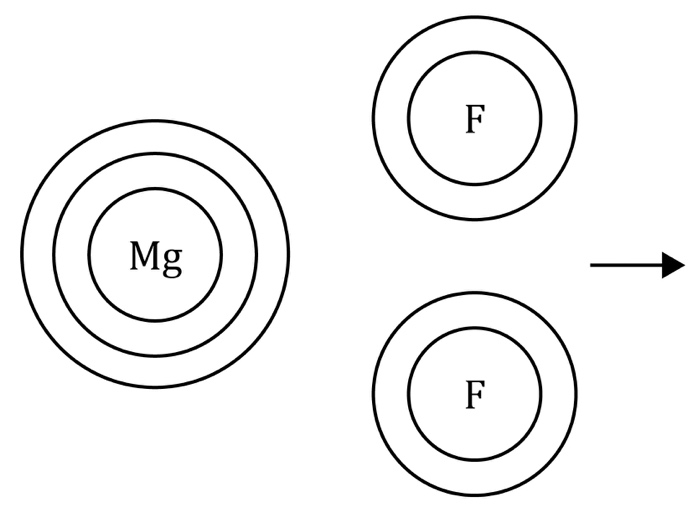 The reaction between hydrogen and chlorine.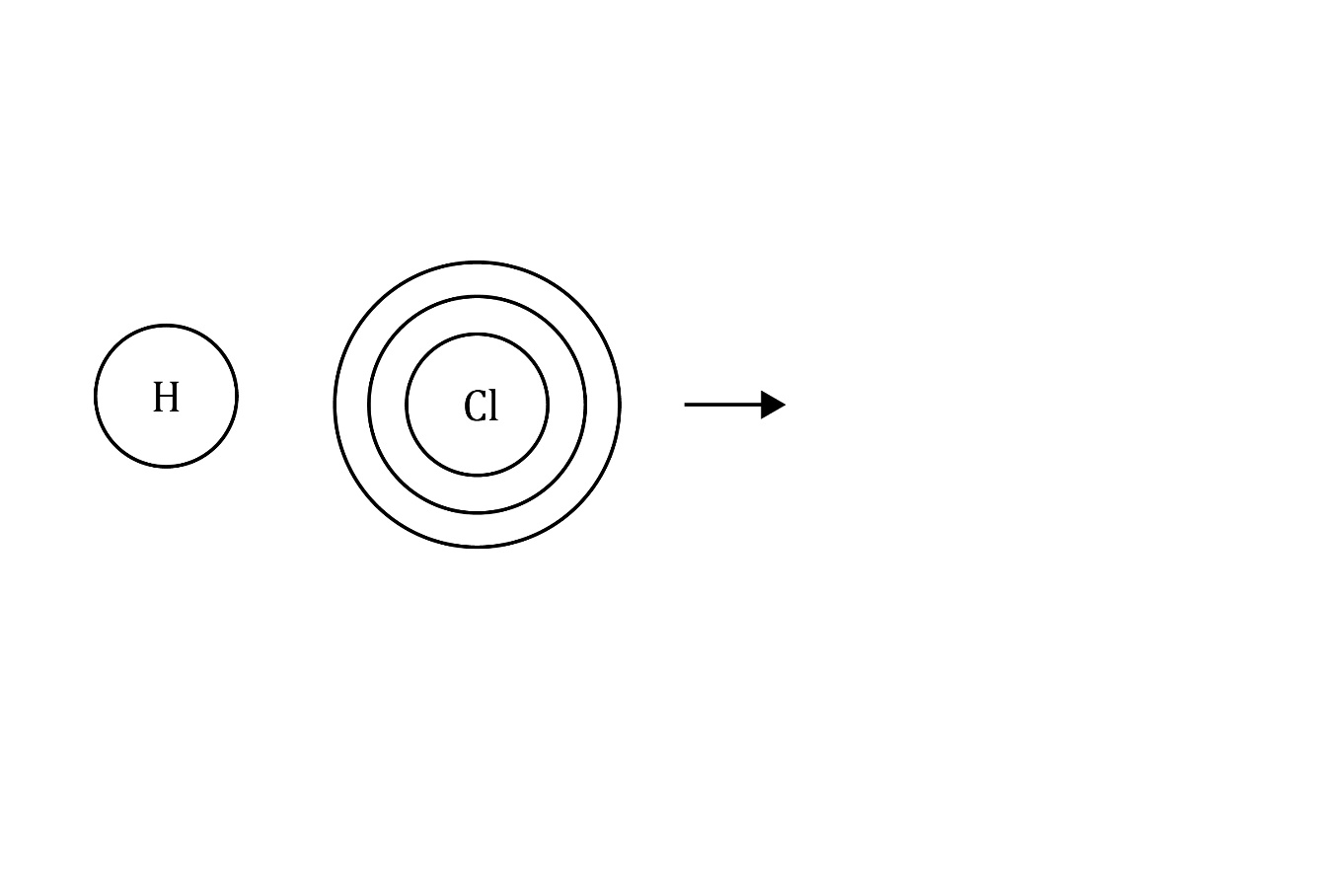 The metallic bonding in zinc.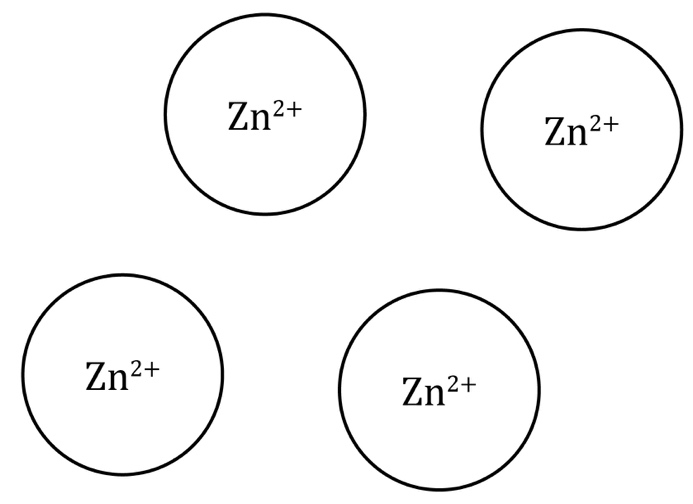 Bonding: what do I understand?Think about your answers and confidence level for each mini-topic. Decide whether you understand it well, are unsure or need more help. Tick the appropriate column.Mini-topicI understand 
this wellI think I understand thisI need more 
helpI can identify ionic, covalent and metallic bonds from diagrams.I know that there are ions in ionic bonds.I know about electrostatic forces in ionic bonds.I know that electrons are shared in covalent bonds.I know that there are positive metal ions and negative delocalised electrons in metallic bonds.I know the types of elements involved in:ionic bondscovalent bondsmetallic bonds.I can explain why metals conduct electricity.I can explain the conditions required for ionic compounds to conduct electricity.I can explain why covalent substances do not conduct electricity.Feeling confident? topicsI understand 
this wellI think I understand thisI need more 
helpI can draw diagrams to represent ionic and covalent bonds.